Penhaligon’s Friends
Schools Training Day – Remember Me
14th May 2021 - Fee: £100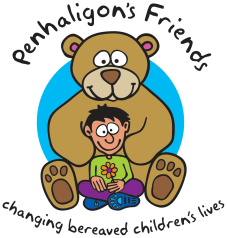 Full NameOrganisationAddressPhone Number					             MobileEmail AddressInvoice Address 
(If different)PO Number 
(If applicable)Dietary 
RequirementsOther NeedsPayment Options: 
BACS: Sort Code: 30-98-76, Acc No:00322598, Lloyds TSB. Please quote delegate name as reference.
Cheque: Payable to Penhaligon’s Friends and sent to the address below.
Card Payment: Please call the office to pay by card.Booking conditions: A refund will be given for cancellations less a £30 admin fee.  No refunds will be given for cancellations less than 2 weeks before the event. Places are transferrable at the discretion of Penhaligon’s Friends.We would love to keep in touch to let you know what we’re up to but we will never share your details with third parties.  If you would rather not hear from us please tick: 